Publicado en España el 17/09/2021 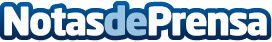 Razones por las que el otoño es el mejor momento para reformar el hogar, por JAV construcionesCon el calor del verano y el aroma de la especia de calabaza en el aire, típicamente se piensa en el otoño como la temporada del follaje otoñal y las caminatas enérgicas en la naturaleza. También es una excelente época para realizar algunas reformas en el hogar, lo que la convierte en una estación ideal para acometer estos proyectos de mejora para el hogar que se han ido posponiendo durante la primavera y el veranoDatos de contacto:JAV Construcciones y RehabilitacionesComunicado de prensa sobre reformas en el hogar 91 392 32 03Nota de prensa publicada en: https://www.notasdeprensa.es/razones-por-las-que-el-otono-es-el-mejor Categorias: Nacional Bricolaje Interiorismo Sociedad Jardín/Terraza http://www.notasdeprensa.es